Каждый год в мае наша страна празднует День Победы. И сегодня так же, как много лет назад, в далеком уже сорок пятом, этот праздник остается радостным и трагическим: никогда не исчезнет из памяти народной гордость за Великую Победу, память о страшной цене, которую мы за нее заплатили: 
Помните! Через года, через века – 
Помните! О тех, кто уже не придет никогда, - 
Помните! 
И в нашем детском саду 8 мая прошло мероприятие, посвященное 74 
годовщине Победы в Великой Отечественной войне, направленное на формирование у детей знаний о Великой Отечественной войне, обогащения знаний дошкольников об истории своей страны, воспитания чувства гордости за героизм нашего народа, воспитания устойчивого интереса к армии. 
Дети старшей и подготовительной к школе группы исполнили песни и танцы на военную тематику. 
Просмотрели презентацию «Никто не забыт и ничто не забыто». 
Вспоминали всех тех, кто ценой собственной жизни одержал победу над фашизмом. Дети вместе с воспитателями ходили на экскурсию в «Парк славы» и к обелиску, где возложили цветы в память о погибших солдатах. 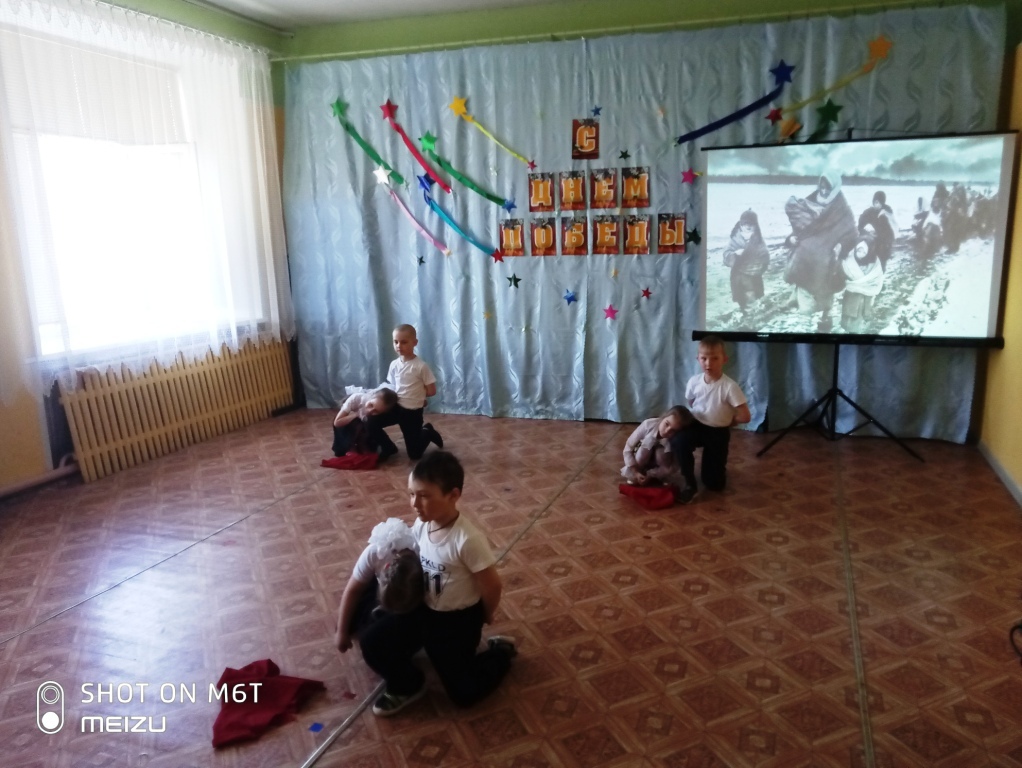 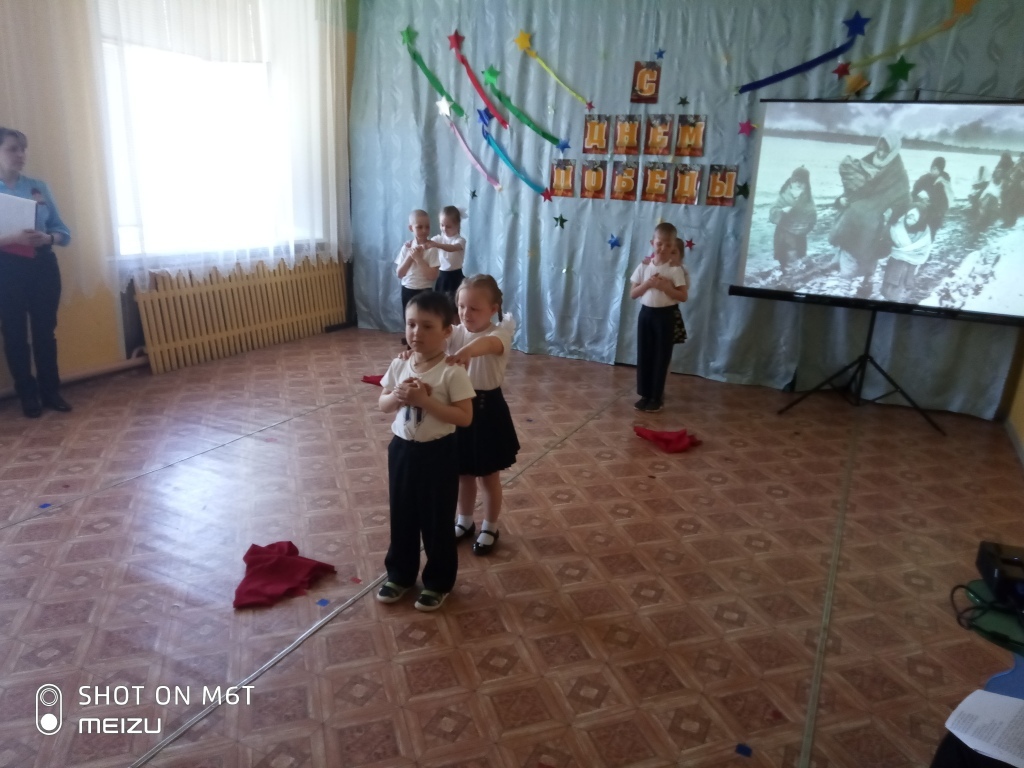 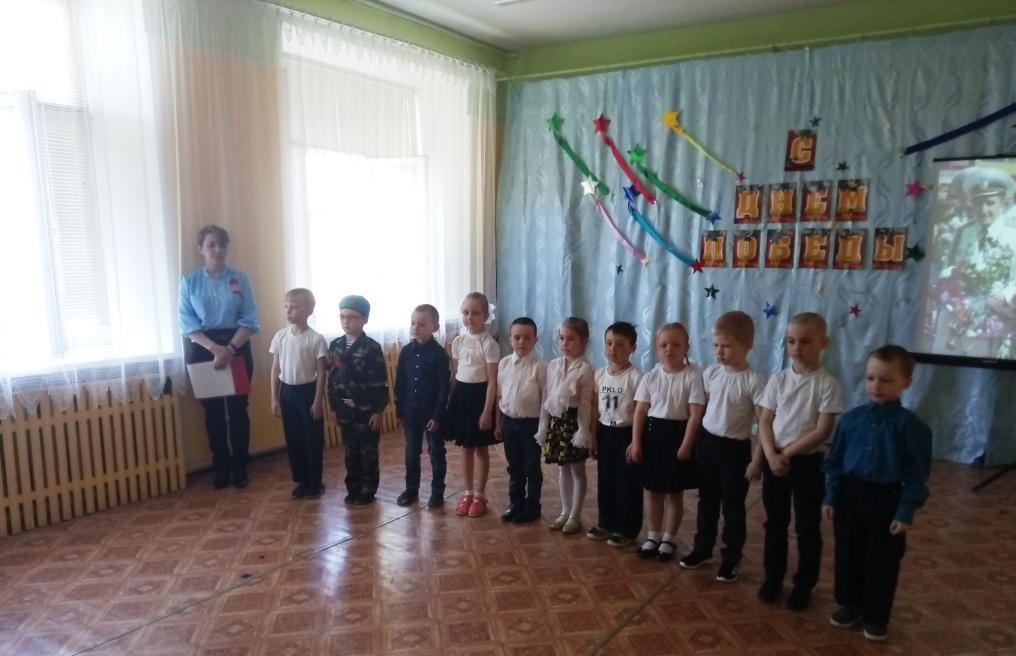 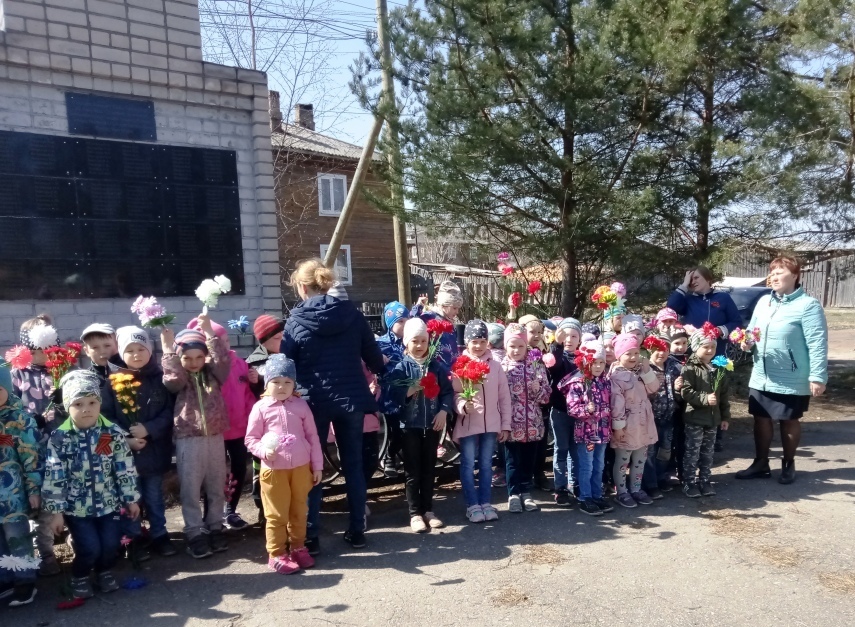 